  ANEXO 1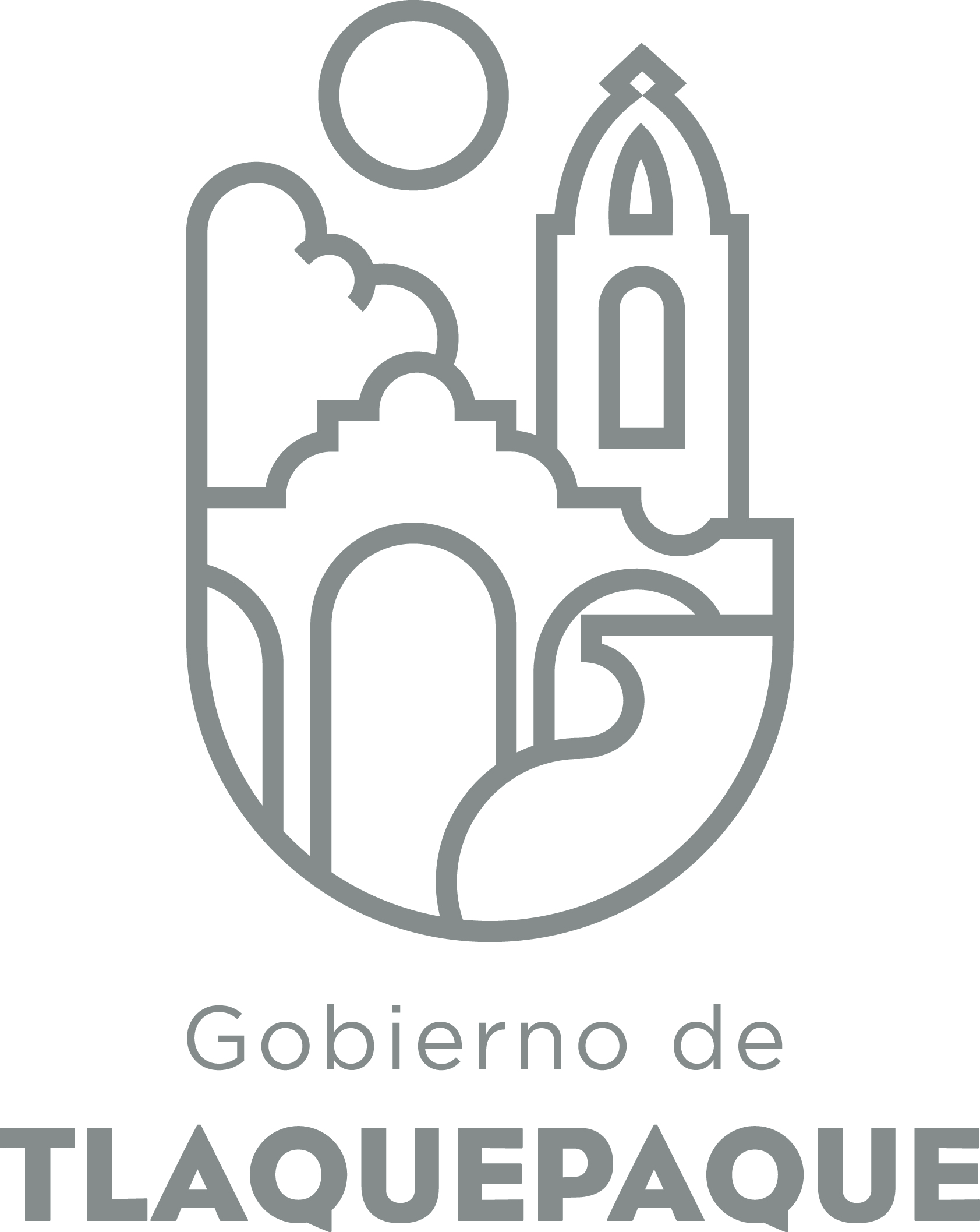 1.- DATOS GENERALESANEXO 22.- OPERACIÓN DE LA PROPUESTARecursos empleados para la realización del Programa/Proyecto/Servicio/Campaña (PPSC) DIRECCIÓN GENERAL DE POLÍTICAS PÚBLICASCARATULA PARA LA ELABORACIÓN DE PROYECTOS.A)Nombre del programa/proyecto/servicio/campañaA)Nombre del programa/proyecto/servicio/campañaA)Nombre del programa/proyecto/servicio/campañaA)Nombre del programa/proyecto/servicio/campañaInfraestructura CulturalInfraestructura CulturalInfraestructura CulturalInfraestructura CulturalInfraestructura CulturalInfraestructura CulturalEjeEjeB) Dirección o Área ResponsableB) Dirección o Área ResponsableB) Dirección o Área ResponsableB) Dirección o Área ResponsableDirección de CulturaDirección de CulturaDirección de CulturaDirección de CulturaDirección de CulturaDirección de CulturaEstrategiaEstrategiaC)  Problemática que atiende la propuestaC)  Problemática que atiende la propuestaC)  Problemática que atiende la propuestaC)  Problemática que atiende la propuestaEste programa cumple con la orden constitucional de asegurar a toda persona el derecho al acceso a la cultura y al disfrute de los bienes y servicios que presta el Estado en la materia, así como el ejercicio de los derechos culturales.El programa busca promover la cultura como pilar del desarrollo urbano sostenible y fomentar la participación del sector privado y social en la política cultural municipal. El programa atiende de manera especial a la necesidad de fortalecer las capacidades de autogestión de las comunidades y su protagonismo en los procesos de desarrollo cultural.Este programa cumple con la orden constitucional de asegurar a toda persona el derecho al acceso a la cultura y al disfrute de los bienes y servicios que presta el Estado en la materia, así como el ejercicio de los derechos culturales.El programa busca promover la cultura como pilar del desarrollo urbano sostenible y fomentar la participación del sector privado y social en la política cultural municipal. El programa atiende de manera especial a la necesidad de fortalecer las capacidades de autogestión de las comunidades y su protagonismo en los procesos de desarrollo cultural.Este programa cumple con la orden constitucional de asegurar a toda persona el derecho al acceso a la cultura y al disfrute de los bienes y servicios que presta el Estado en la materia, así como el ejercicio de los derechos culturales.El programa busca promover la cultura como pilar del desarrollo urbano sostenible y fomentar la participación del sector privado y social en la política cultural municipal. El programa atiende de manera especial a la necesidad de fortalecer las capacidades de autogestión de las comunidades y su protagonismo en los procesos de desarrollo cultural.Este programa cumple con la orden constitucional de asegurar a toda persona el derecho al acceso a la cultura y al disfrute de los bienes y servicios que presta el Estado en la materia, así como el ejercicio de los derechos culturales.El programa busca promover la cultura como pilar del desarrollo urbano sostenible y fomentar la participación del sector privado y social en la política cultural municipal. El programa atiende de manera especial a la necesidad de fortalecer las capacidades de autogestión de las comunidades y su protagonismo en los procesos de desarrollo cultural.Este programa cumple con la orden constitucional de asegurar a toda persona el derecho al acceso a la cultura y al disfrute de los bienes y servicios que presta el Estado en la materia, así como el ejercicio de los derechos culturales.El programa busca promover la cultura como pilar del desarrollo urbano sostenible y fomentar la participación del sector privado y social en la política cultural municipal. El programa atiende de manera especial a la necesidad de fortalecer las capacidades de autogestión de las comunidades y su protagonismo en los procesos de desarrollo cultural.Este programa cumple con la orden constitucional de asegurar a toda persona el derecho al acceso a la cultura y al disfrute de los bienes y servicios que presta el Estado en la materia, así como el ejercicio de los derechos culturales.El programa busca promover la cultura como pilar del desarrollo urbano sostenible y fomentar la participación del sector privado y social en la política cultural municipal. El programa atiende de manera especial a la necesidad de fortalecer las capacidades de autogestión de las comunidades y su protagonismo en los procesos de desarrollo cultural.Línea de AcciónLínea de AcciónC)  Problemática que atiende la propuestaC)  Problemática que atiende la propuestaC)  Problemática que atiende la propuestaC)  Problemática que atiende la propuestaEste programa cumple con la orden constitucional de asegurar a toda persona el derecho al acceso a la cultura y al disfrute de los bienes y servicios que presta el Estado en la materia, así como el ejercicio de los derechos culturales.El programa busca promover la cultura como pilar del desarrollo urbano sostenible y fomentar la participación del sector privado y social en la política cultural municipal. El programa atiende de manera especial a la necesidad de fortalecer las capacidades de autogestión de las comunidades y su protagonismo en los procesos de desarrollo cultural.Este programa cumple con la orden constitucional de asegurar a toda persona el derecho al acceso a la cultura y al disfrute de los bienes y servicios que presta el Estado en la materia, así como el ejercicio de los derechos culturales.El programa busca promover la cultura como pilar del desarrollo urbano sostenible y fomentar la participación del sector privado y social en la política cultural municipal. El programa atiende de manera especial a la necesidad de fortalecer las capacidades de autogestión de las comunidades y su protagonismo en los procesos de desarrollo cultural.Este programa cumple con la orden constitucional de asegurar a toda persona el derecho al acceso a la cultura y al disfrute de los bienes y servicios que presta el Estado en la materia, así como el ejercicio de los derechos culturales.El programa busca promover la cultura como pilar del desarrollo urbano sostenible y fomentar la participación del sector privado y social en la política cultural municipal. El programa atiende de manera especial a la necesidad de fortalecer las capacidades de autogestión de las comunidades y su protagonismo en los procesos de desarrollo cultural.Este programa cumple con la orden constitucional de asegurar a toda persona el derecho al acceso a la cultura y al disfrute de los bienes y servicios que presta el Estado en la materia, así como el ejercicio de los derechos culturales.El programa busca promover la cultura como pilar del desarrollo urbano sostenible y fomentar la participación del sector privado y social en la política cultural municipal. El programa atiende de manera especial a la necesidad de fortalecer las capacidades de autogestión de las comunidades y su protagonismo en los procesos de desarrollo cultural.Este programa cumple con la orden constitucional de asegurar a toda persona el derecho al acceso a la cultura y al disfrute de los bienes y servicios que presta el Estado en la materia, así como el ejercicio de los derechos culturales.El programa busca promover la cultura como pilar del desarrollo urbano sostenible y fomentar la participación del sector privado y social en la política cultural municipal. El programa atiende de manera especial a la necesidad de fortalecer las capacidades de autogestión de las comunidades y su protagonismo en los procesos de desarrollo cultural.Este programa cumple con la orden constitucional de asegurar a toda persona el derecho al acceso a la cultura y al disfrute de los bienes y servicios que presta el Estado en la materia, así como el ejercicio de los derechos culturales.El programa busca promover la cultura como pilar del desarrollo urbano sostenible y fomentar la participación del sector privado y social en la política cultural municipal. El programa atiende de manera especial a la necesidad de fortalecer las capacidades de autogestión de las comunidades y su protagonismo en los procesos de desarrollo cultural.No. de PP EspecialNo. de PP EspecialD) Ubicación Geográfica / Cobertura  de ColoniasD) Ubicación Geográfica / Cobertura  de ColoniasD) Ubicación Geográfica / Cobertura  de ColoniasD) Ubicación Geográfica / Cobertura  de ColoniasAbarca todas las colonias del municipioAbarca todas las colonias del municipioAbarca todas las colonias del municipioAbarca todas las colonias del municipioAbarca todas las colonias del municipioAbarca todas las colonias del municipioVinc al PNDVinc al PNDE) Nombre del Enlace o ResponsableE) Nombre del Enlace o ResponsableE) Nombre del Enlace o ResponsableE) Nombre del Enlace o ResponsableRicardo Duarte Méndez Ricardo Duarte Méndez Ricardo Duarte Méndez Ricardo Duarte Méndez Ricardo Duarte Méndez Ricardo Duarte Méndez Vinc al PEDVinc al PEDF) Objetivo específicoF) Objetivo específicoF) Objetivo específicoF) Objetivo específicoRealizar acciones en colaboración con el sector privado y social para el equipamiento y/o mejoramiento de al menos 4 espacios públicos comunitarios  para fortalecer el ejercicio de los derechos culturales y la participación de las personas en la vida cultural de su comunidad y del municipio con especial atención en mujeres y las personas entre 10 y 24 años de edad con plazo al 31 de diciembre de 2017.Realizar acciones en colaboración con el sector privado y social para el equipamiento y/o mejoramiento de al menos 4 espacios públicos comunitarios  para fortalecer el ejercicio de los derechos culturales y la participación de las personas en la vida cultural de su comunidad y del municipio con especial atención en mujeres y las personas entre 10 y 24 años de edad con plazo al 31 de diciembre de 2017.Realizar acciones en colaboración con el sector privado y social para el equipamiento y/o mejoramiento de al menos 4 espacios públicos comunitarios  para fortalecer el ejercicio de los derechos culturales y la participación de las personas en la vida cultural de su comunidad y del municipio con especial atención en mujeres y las personas entre 10 y 24 años de edad con plazo al 31 de diciembre de 2017.Realizar acciones en colaboración con el sector privado y social para el equipamiento y/o mejoramiento de al menos 4 espacios públicos comunitarios  para fortalecer el ejercicio de los derechos culturales y la participación de las personas en la vida cultural de su comunidad y del municipio con especial atención en mujeres y las personas entre 10 y 24 años de edad con plazo al 31 de diciembre de 2017.Realizar acciones en colaboración con el sector privado y social para el equipamiento y/o mejoramiento de al menos 4 espacios públicos comunitarios  para fortalecer el ejercicio de los derechos culturales y la participación de las personas en la vida cultural de su comunidad y del municipio con especial atención en mujeres y las personas entre 10 y 24 años de edad con plazo al 31 de diciembre de 2017.Realizar acciones en colaboración con el sector privado y social para el equipamiento y/o mejoramiento de al menos 4 espacios públicos comunitarios  para fortalecer el ejercicio de los derechos culturales y la participación de las personas en la vida cultural de su comunidad y del municipio con especial atención en mujeres y las personas entre 10 y 24 años de edad con plazo al 31 de diciembre de 2017.Vinc al PMetDVinc al PMetDG) Perfil de la población atendida o beneficiariosG) Perfil de la población atendida o beneficiariosG) Perfil de la población atendida o beneficiariosG) Perfil de la población atendida o beneficiariosPoblación en general con especial atención a mujeres y personas entre 10 y 24 años de edad.Población en general con especial atención a mujeres y personas entre 10 y 24 años de edad.Población en general con especial atención a mujeres y personas entre 10 y 24 años de edad.Población en general con especial atención a mujeres y personas entre 10 y 24 años de edad.Población en general con especial atención a mujeres y personas entre 10 y 24 años de edad.Población en general con especial atención a mujeres y personas entre 10 y 24 años de edad.Población en general con especial atención a mujeres y personas entre 10 y 24 años de edad.Población en general con especial atención a mujeres y personas entre 10 y 24 años de edad.Población en general con especial atención a mujeres y personas entre 10 y 24 años de edad.Población en general con especial atención a mujeres y personas entre 10 y 24 años de edad.H) Tipo de propuestaH) Tipo de propuestaH) Tipo de propuestaH) Tipo de propuestaH) Tipo de propuestaJ) No de BeneficiariosJ) No de BeneficiariosK) Fecha de InicioK) Fecha de InicioK) Fecha de InicioFecha de CierreFecha de CierreFecha de CierreFecha de CierreProgramaCampañaServicioProyectoProyectoHombresMujeresEnero de 2017Enero de 2017Enero de 2017Diciembre 2017Diciembre 2017Diciembre 2017Diciembre 2017*50,00050,000FedEdoMpioxxxxI) Monto total estimadoI) Monto total estimadoI) Monto total estimado600,000600,000Fuente de financiamientoFuente de financiamientoA) Principal producto esperado (base para el establecimiento de metas) Acciones de la Dirección de Cultura en materia de equipamiento y mejoramiento de espacios públicos  comunitarios que fortalezcan el ejercicio de Derechos Culturales y promuevan la participación de las personas en la vida cultural de su comunidad y el municipio.Acciones de la Dirección de Cultura en materia de equipamiento y mejoramiento de espacios públicos  comunitarios que fortalezcan el ejercicio de Derechos Culturales y promuevan la participación de las personas en la vida cultural de su comunidad y el municipio.Acciones de la Dirección de Cultura en materia de equipamiento y mejoramiento de espacios públicos  comunitarios que fortalezcan el ejercicio de Derechos Culturales y promuevan la participación de las personas en la vida cultural de su comunidad y el municipio.Acciones de la Dirección de Cultura en materia de equipamiento y mejoramiento de espacios públicos  comunitarios que fortalezcan el ejercicio de Derechos Culturales y promuevan la participación de las personas en la vida cultural de su comunidad y el municipio.Acciones de la Dirección de Cultura en materia de equipamiento y mejoramiento de espacios públicos  comunitarios que fortalezcan el ejercicio de Derechos Culturales y promuevan la participación de las personas en la vida cultural de su comunidad y el municipio.B)Actividades a realizar para la obtención del producto esperadoEquipar y mejorar las condiciones de espacios públicos comunitarios que promuevan el ejercicio de Derechos Culturales y la participación de las personas en la vida cultural del municipio y su comunidad.Equipar y mejorar las condiciones de espacios públicos comunitarios que promuevan el ejercicio de Derechos Culturales y la participación de las personas en la vida cultural del municipio y su comunidad.Equipar y mejorar las condiciones de espacios públicos comunitarios que promuevan el ejercicio de Derechos Culturales y la participación de las personas en la vida cultural del municipio y su comunidad.Equipar y mejorar las condiciones de espacios públicos comunitarios que promuevan el ejercicio de Derechos Culturales y la participación de las personas en la vida cultural del municipio y su comunidad.Equipar y mejorar las condiciones de espacios públicos comunitarios que promuevan el ejercicio de Derechos Culturales y la participación de las personas en la vida cultural del municipio y su comunidad.Indicador de Resultados vinculado al PMD según Línea de Acción Indicador vinculado a los Objetivos de Desarrollo Sostenible AlcanceCorto PlazoMediano PlazoMediano PlazoMediano PlazoLargo PlazoAlcance***C) Valor Inicial de la MetaValor final de la MetaValor final de la MetaNombre del indicadorFormula del indicadorFormula del indicador0%0%50%50%50%50%Participación de mujeresParticipación de jóvenesParticipantes mujeres / Total de participantesParticipantes jóvenes / Total de participantesParticipantes mujeres / Total de participantesParticipantes jóvenes / Total de participantesClave de presupuesto determinada en Finanzas para la etiquetación de recursosClave de presupuesto determinada en Finanzas para la etiquetación de recursosClave de presupuesto determinada en Finanzas para la etiquetación de recursosCronograma Anual  de ActividadesCronograma Anual  de ActividadesCronograma Anual  de ActividadesCronograma Anual  de ActividadesCronograma Anual  de ActividadesCronograma Anual  de ActividadesCronograma Anual  de ActividadesCronograma Anual  de ActividadesCronograma Anual  de ActividadesCronograma Anual  de ActividadesCronograma Anual  de ActividadesCronograma Anual  de ActividadesCronograma Anual  de ActividadesD) Actividades a realizar para la obtención del producto esperado 201720172017201720172017201720172017201720172017D) Actividades a realizar para la obtención del producto esperado ENEFEBMZOABRMAYJUNJULAGOSEPOCTNOVDICAprobación del programaDesarrollo del programaEvaluación del programaE) Recursos HumanosNúmero F) Recursos MaterialesNúmero/LitrosTipo de financiamiento del recursoTipo de financiamiento del recursoG) Recursos Financieros MontoE) Recursos HumanosNúmero F) Recursos MaterialesNúmero/LitrosProveeduría Fondo RevolventeG) Recursos Financieros MontoPersonal que participa en éste PPSC10 ayuntamientoVehículos empleados para éste PPSCdos++Monto total del Recurso obtenido mediante el fondo REVOLVENTE que se destina a éste PPSCPersonal que participa en éste PPSC10 ayuntamientoCombustible mensual que consumen los vehículos empleados para éste PPSC150++Monto total del Recurso obtenido mediante el fondo REVOLVENTE que se destina a éste PPSCPersonal que participa en éste PPSC10 ayuntamientoComputadoras empleadas para éste PPSCuna++Monto total del Recurso obtenido mediante el fondo REVOLVENTE que se destina a éste PPSC